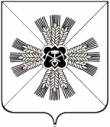 Кемеровская областьПромышленновский муниципальный районАдминистрацияТарасовского сельского поселенияПОСТАНОВЛЕНИЕ09 февраля 2012г.  №  9с.ТарасовоОб утверждении порядка оценки бюджетной, социальной и экономической эффективности предоставленных (планируемых к предоставлению) налоговых льгот в Тарасовском сельском поселенииВ целях повышения эффективности предоставления налоговых льгот в соответствии с распоряжением Коллегии Администрации Кемеровской области №821-р от 23.09.2011г. «Об основных подходах к формированию бюджета Кемеровской области на 2012 год и на плановый период 2013 и 2014 годов» 1. Установить, что все предоставленные (планируемые к предоставлению) налоговые льготы в соответствии с законодательством Тарасовского сельского поселения подлежат обязательной оценке на предмет их бюджетной, социальной и экономической эффективности.2. Утвердить прилагаемый Порядок оценки эффективности предоставленных (планируемых к предоставлению) налоговых льгот в Тарасовском сельском поселении. 3. Утвердить прилагаемую Методику оценки эффективности предоставленных (планируемых к предоставлению) налоговых льгот в Тарасовском сельском поселении. 4. Экономическому отделу Администрации Тарасовского сельского поселения обеспечить проведение оценки предоставленных налоговых льгот в соответствии с прилагаемыми Порядком и Методикой.5. Установить, что согласование проекта решения Администрации Тарасовского сельского поселения, предусматривающего предоставление налоговых льгот, проводится при наличии расчетов оценки эффективности планируемых к предоставлению налоговых льгот и пояснительной записки с обоснованием необходимости их предоставления.6. Рекомендовать межрайонной инспекции ФНС №2 по Кемеровской области в целях реализации настоящего Постановления ежегодно до 1 июля направлять в Администрацию Тарасовского сельского поселения информацию о суммах выпадающих доходов  бюджета поселения  вследствие предоставления налоговых льгот и обезличенные сведения о налогоплательщиках, использующих налоговые льготы, в разрезе отдельных видов экономической деятельности.7. Контроль за исполнением постановления возложить на главного специалиста экономического отдела (Константинову Г.А.)          8.Настоящее решение вступает в силу с 01.01.2012 года.             Глава Тарасовского  сельского поселения                                                В.Е.СеребровУТВЕРЖДЕНпостановлениемАдминистрации Тарасовского сельского поселенияот 20.02.2012 г. № 9Порядокоценки бюджетной, социальной и экономической эффективности предоставленных (планируемых к предоставлению) налоговых льгот в Тарасовском сельском поселении1.1. Настоящий порядок  разработан в целях повышения эффективности предоставления налоговых льгот в соответствии с распоряжением Коллегии Администрации Кемеровской области №821-р от 23.09.2011г. «Об основных подходах к формированию бюджета Кемеровской области на 2012 год и на плановый период 2013 и 2014 годов». Порядок устанавливает процедуру проведения оценки эффективности предоставленных (планируемых к предоставлению) льгот по налогам, подлежащим зачислению в бюджет поселения.1.2. Эффективность предоставленных (планируемых к предоставлению) налоговых льгот включает в себя бюджетную, экономическую и общественную эффективность.Под бюджетной эффективностью налоговой льготы понимается сумма чистых приведенных поступлений в консолидированный бюджет поселения от налогоплательщиков (категории налогоплательщиков), которым предоставлена (планируется к предоставлению) налоговая льгота.  Под экономической эффективностью налоговой льготы понимается опережающая динамика инвестиций в основной капитал у категории налогоплательщиков, которому предоставлена (планируется к предоставлению) налоговая льгота.Общественная эффективность налоговой льготы – это влияние предоставленной (планируемой к предоставлению) налоговой льготы на уровне общества, включающее косвенные результаты предоставления налоговой льготы, которые выходят за пределы прямых финансовых интересов государства, муниципалитета или налогоплательщика.1.3. Оценка эффективности предоставленных (планируемых к предоставлению) налоговых льгот осуществляется по следующим критериям:при предоставлении налоговой льготы субъектам инвестиционной, инновационной и производственной деятельности, управляющим организациям технопарков, резидентам технопарков, управляющим компаниям зон экономического благоприятствования и участникам зон экономического благоприятствования – наличие бюджетной эффективности;при предоставлении налоговой льготы налогоплательщикам для стимулирования развития определенных видов экономической деятельности на территории Кемеровской области – наличие экономической эффективности;   при предоставлении налоговой льготы с целью поддержки нуждающихся в ней групп населения, некоммерческих организаций и прочих организаций, осуществляющих свою деятельность независимо от возможности получения прибыли – наличие общественной эффективности.1.4. Оценка эффективности предоставленных (планируемых к предоставлению) налоговых льгот осуществляется в отношении следующего налога:Земельный налог и налог на имущество физических лиц.1.5. Оценка эффективности предоставленных (планируемых к предоставлению) налоговых льгот базируется на данных налоговой, статистической, финансовой отчетности, а также иной достоверной информации. При отборе данных для проведения оценки приоритет отдается налоговой и финансовой отчетности, а при отсутствии необходимых данных в этих видах отчетности (или их недоступности) используются статистическая отчетность и иные виды информации, включая оценки экспертов.1.6. Оценка бюджетной эффективности предоставленных (планируемых к предоставлению) налоговых льгот проводится по каждой категории налогоплательщиков, которой предоставлена (планируется к предоставлению) налоговая льгота. Оценка экономической эффективности предоставленных (планируемых к предоставлению) налоговых льгот проводится по каждой категории налогоплательщиков, которой предоставлена (планируется к предоставлению) налоговая льгота.Оценка общественной эффективности предоставленных (планируемых к предоставлению) налоговых льгот проводится по каждой категории налогоплательщиков, которой предоставлена (планируется к предоставлению) налоговая льгота. 1.7. Результаты оценки бюджетной, экономической и общественной эффективности установленных налоговых льгот используются при формировании параметров бюджета поселения на очередной финансовый год и плановый период.2. Оценка эффективности предоставленных налоговых льгот2.1. Проведение оценки эффективности предоставленных налоговых льгот осуществляется  специалистами экономического отдела  (далее – уполномоченный орган).2.2. Уполномоченный орган составляют аналитический отчет об оценке эффективности предоставленных налоговых льгот, который включает в себя:1) расчет бюджетной эффективности предоставленных налоговых льгот;2) расчет экономической эффективности предоставленных налоговых льгот за предыдущий финансовый год и планируемый период по форме, установленной Методикой;3) расчет общественной эффективности предоставленных налоговых льгот за предыдущий финансовый год и планируемый период по форме, установленной Методикой;4) пояснительную записку с обоснованием необходимости пролонгации или отмены налоговых льгот.2.3. Для подготовки аналитического отчета об оценке эффективности предоставленных налоговых льгот межрайонная инспекции ФНС №2 по Кемеровской области (по согласованию) направляет информацию о суммах выпадающих доходов бюджета поселения в результате предоставления налоговых льгот в разрезе налогов и обезличенные сведения о налогоплательщиках, использующих налоговые льготы, в разрезе отдельных видов экономической деятельности, в адрес уполномоченного органа в срок до 1 июля года, следующего за отчетным.2.4. специалисты экономического отдела Администрации Тарасовского сельского поселения делают аналитический отчет об оценке эффективности предоставленных налоговых льгот с учетом положений пунктов 2.1-2.4 настоящего Порядка. 2.5. на основе полученной информации составляет реестр предоставленных налоговых льгот по форме согласно приложению 1 к настоящему Порядку, а также готовит сводный аналитический отчет об оценке эффективности предоставленных налоговых льгот и предложения по продлению либо отмене действующих льгот.2.6. Реестр предоставленных налоговых льгот и сводный аналитический отчет об оценке эффективности предоставленных налоговых льгот подлежит обнародованию.2.7. Реестр предоставленных налоговых льгот и сводный аналитический отчет об оценке эффективности предоставленных налоговых льгот с предложениями по их пролонгации либо отмене действующих льгот в срок до 1 сентября представляются на рассмотрение в Совет народных депутатов Тарасовского сельского поселения.3. Оценка эффективности планируемой к предоставлению налоговой льготы3.1. Проведение оценки эффективности планируемой к предоставлению налоговой льготы осуществляется уполномоченным органом при разработке проекта решения, предусматривающего предоставление налоговой льготы.Расчеты оценки бюджетной, экономической или общественной эффективности планируемой к предоставлению налоговой льготы (в зависимости от категории налогоплательщиков, которым установлена льгота, в соответствии с п. 1.3 настоящего Порядка) с обоснованием необходимости предоставления льготы включаются в пояснительную записку к проекту решения, предусматривающего предоставление налоговой льготы.3.2. Уполномоченный орган при разработке проекта решения, предусматривающего предоставление налоговой льготы, составляют аналитический отчет об оценке эффективности планируемой к предоставлению налоговой льготы, который включает в себя:1) расчет бюджетной, экономической или общественной эффективности планируемой к предоставлению налоговой льготы, в зависимости от категории налогоплательщиков, которым установлена льгота, в соответствии с п. 1.3 настоящего Порядка (расчет экономической и общественной эффективности планируемой к предоставлению налоговой льготы предоставляется в формах, установленных Методикой);2) пояснительную записку с обоснованием необходимости предоставления налоговой льготы отдельной категории налогоплательщиков, а также преимущества предоставления налоговой льготы по сравнению с предоставлением альтернативных видов государственной поддержки.3.3. По результатам оценки эффективности планируемой к предоставлению налоговой льготы Администрация Тарасовского поселения готовит положительное или отрицательное заключение о предоставлении налоговой льготы.Приложение 1к Порядку оценкиэффективности предоставленных (планируемых к предоставлению) налоговых льгот в Тарасовском сельском поселенииРеестр предоставленных налоговых льгот в Тарасовском сельском поселениипо состоянию на «___»_____________ 20___годаГлавный специалист экономического отдела                   Константинова Г.А.Исполнитель Константинова Г.А.Телефон 6-41-98УТВЕРЖДЕНАпостановлением администрации Тарасовского сельского  поселенияот 20.02.2012гг. № 9Методикаоценки эффективности предоставленных (планируемых к предоставлению) налоговых льгот в Тарасовском сельском поселении1. Оценка бюджетной эффективности предоставленной (планируемой к предоставлению) налоговой льготы.Для оценки используется показатель бюджетной эффективности налоговой льготы, представляющий собой сумму чистых приведенных поступлений в консолидированный бюджет поселения от налогоплательщиков (категории налогоплательщиков), которым предоставлена (планируется к предоставлению) налоговая льгота.Показатель бюджетной эффективности рассчитывается по следующей формуле:где K1 – показатель бюджетной эффективности;Дi – поступления в консолидированный бюджет от налогоплательщика (категории налогоплательщиков) за i-й год;НРБi – сумма налоговой льготы, предоставленной налогоплательщику в i-м году;S – ставка рефинансирования Банка России на момент проведения расчетов;n – период действия льготы. В случае бессрочного действия льготы n=6Налоговые льготы имеют положительную бюджетную эффективность, если показатель бюджетной эффективности K1 больше или равен 0.2. Оценка экономической эффективности предоставленной (планируемой к предоставлению) налоговой льготы.Расчет оценки экономической эффективности предоставленных (планируемых к предоставлению) налоговых льгот осуществляется по показателям согласно приложению 1 к настоящей Методике.Для оценки используется коэффициент экономической эффективности налоговой льготы, учитывающий динамику инвестиций в основной капитал у налогоплательщика (категории налогоплательщиков), которому предоставлена (планируется к предоставлению) налоговая льгота.Коэффициент экономической эффективности рассчитывается по следующей формуле:где КЭКi – коэффициент экономической эффективности льготы в i-м году;Иi-1 – инвестиции в основной капитал в Тарасовском сельском поселении по категории налогоплательщиков, которым предоставлена льгота, в год, предшествующий i-му; ПИЛi  – коэффициент прироста инвестиций в основной капитал в Тарасовском сельском поселении по категории налогоплательщиков, которым предоставлена льгота, в i-м году к предыдущему году.ПИОi  – коэффициент прироста инвестиций в основной капитал в тарасовском сельском поселении, в i-м году к предыдущему году.НРБi – сумма налоговой льготы, предоставленной категории налогоплательщиков в i-м году.Налоговые льготы имеют положительную экономическую эффективность, если коэффициент экономической эффективности КЭКi больше 1.3. Оценка общественной эффективности предоставленной (планируемой к предоставлению) налоговой льготы.Расчет оценки общественной эффективности предоставленных (планируемых к предоставлению) налоговых льгот осуществляется согласно приложению 2 к настоящей Методике.Расчет оценки общественной эффективности предоставленных (планируемых к предоставлению) налоговых льгот производится по 6 качественным критериям:- соответствие предоставленной (планируемой к предоставлению) налоговой льготы сформулированным стратегическим целям деятельности и приоритетам государственной политики, стратегическим целям социально-экономического развития Тарасовского сельского поселения;- широта охвата налоговой льготы;- влияние налоговой льготы на доходы  бюджета поселения;- прозрачность предоставления налоговой льготы;- адресность предоставления налоговой льготы;- достижение цели предоставления налоговой льготы.Для каждого критерия установлены показатели веса критерия Вк и  показатели оценки критерия Ок.Оценка общественной эффективности рассчитывается по следующей формуле:где О – оценка общественной эффективности налоговой льготы,Вкi - показатель веса i критерия,Окi - показатель оценки i критерия. Налоговые льготы имеют положительную общественную эффективность, если оценка общественной эффективности О больше или равен 1.Приложение 1к Методике оценкиэффективности предоставленных (планируемых к предоставлению) налоговых льгот в Тарасовском сельском поселении	Расчет экономической эффективности предоставленных (планируемых к предоставлению) налоговых льгот в Тарасовском сельском поселенииНаименование (категория) налогоплательщика Администрация Тарасовского сельского поселенияОрган исполнительной власти Тарасовского сельского поселенияРуководитель исполнительного органа Тарасовского сельского поселенияИсполнитель_ гл.специалист               Константинова Г.А.Телефон 6-41-98* - заполняется в случае предоставления налоговой льготы по отдельным видам экономической деятельностиПриложение 2к Методике оценкиэффективности предоставленных (планируемых к предоставлению) налоговых льготв Тарасовском сельском поселенииРасчет общественной эффективности предоставленных (планируемых к предоставлению) налоговых льгот в Тарасовском сельском поселенииНаименование (категория) налогоплательщика Администрация Тарасовского сельского поселенияОрган исполнительной власти Тарасовского сельского поселенияРуководитель исполнительного органа муниципальной власти   Тарасовского сельского поселения ____________Исполнитель главный специалист           Константинова Г.А.Телефон 6-41-98Вк <*> - показатель веса критерия.Ок <*> - показатель оценки критерия.Од <*> - показатель оценки общественной эффективности налоговой льготы.Комментарий <**> - столбец заполняется в случае необходимости пояснения о присвоенной оценке критерия.№ п/пНормативныйправовой акт, устанавливающий льготуКатегория налогоплательщиковВид налогаСодержание льготыУсловия использования№ п/пПоказателиГод, предшествующий отчетномуОтчетный финансовый годТекущий финансовый годОчередной финансовый годПлановый 
период (1-й год)Плановый 
период (2-й год)123456781Инвестиции в основной капитал в Тарасовском сельском поселении по налогоплательщику (категории налогоплательщиков) (тыс. руб.)2Коэффициент прироста инвестиций в основной капитал Тарасовском сельском поселении по категории налогоплательщиковX№ п/пПоказателиГод, предшествующий отчетномуОтчетный финансовый годТекущий финансовый годОчередной финансовый годПлановый 
период (1-й год)Плановый 
период (2-й год)123456783Коэффициент прироста  инвестиций в основной капитал в Тарасовском сельском поселенииX4Сумма налоговой льготы, предоставленной налогоплательщику (категории налогоплательщиков) (тыс. руб.)X5Коэффициент экономической эффективности XКритерии и уровни оценкиВк <*>,
в баллахОк <*>,
в баллахО <*>,
в баллахКомментарий <**>123451. Соответствие предоставленной (планируемой к предоставлению) налоговой льготы сформулированным стратегическим целям деятельности и приоритетам государственной политики, стратегическим целям социально-экономического развития Тарасовского сельского поселения0,4хНалоговая льгота соответствует стратегическим целям деятельности и приоритетам государственной политики, стратегическим целям социально-экономического развития Тарасовского сельского поселения1хНалоговая льгота не соответствует стратегическим целям деятельности и приоритетам государственной политики, стратегическим целям социально-экономического развития Тарасовского сельского поселения   0х2. Широта охвата налоговой льготы 0,4хНалоговой льготой пользуются (смогут воспользоваться в случае принятия) более 1000 налогоплательщиков                   1хНалоговой льготой пользуются (смогут воспользоваться в случае принятия) менее 1000 налогоплательщиков                                             0хКритерии и уровни оценкиВк <*>,
в баллахОк <*>,
в баллахО <*>,
в баллахКомментарий <**>3. Влияние налоговой льготы на доходы  бюджета   района    0,3хВыпадающие доходы от предоставления (в случае предоставления) налоговой льготы составляют менее 2 % от поступлений (планируемых поступлений) налога в бюджет поселения3хВыпадающие доходы от предоставления (в случае предоставления) налоговой льготы составляют от 2 % до 5 % от поступлений (планируемых поступлений) налога в бюджет поселения2хВыпадающие доходы от предоставления (в случае предоставления) налоговой льготы составляют от 5 % до 10 % от поступлений (планируемых поступлений) налога в  бюджет поселения1хВыпадающие доходы от предоставления (в случае предоставления) налоговой льготы составляют более 10 % от поступлений (планируемых поступлений) налога в бюджет поселения либо сумма выпадающих доходов неизвестна0х4. Прозрачность предоставления налоговой льготы       0,1хИсполнительному органу муниципальной власти Тарасовского сельского поселения, осуществляющему оценку эффективности предоставленных (планируемых к предоставлению) налоговых льгот известны все отдельные получатели льгот и суммы выпадающих доходов  бюджета поселения по каждому получателю налоговой льготы             2хИсполнительному органу Тарасовского сельского поселения, осуществляющему оценку эффективности предоставленных (планируемых к предоставлению) налоговых льгот известны либо отдельные получатели льгот,  либо сумма выпадающих доходов бюджета поселения в результате предоставления налоговой льготы             1хИсполнительному органу  муниципальной власти Тарасовского сельского поселения, осуществляющему оценку эффективности предоставленных (планируемых к предоставлению) налоговых льгот не известны получатели льгот,  нет информации о сумме выпадающих доходов  бюджета поселения в результате предоставления налоговой льготы   0хКритерии и уровни оценкиВк <*>,
в баллахОк <*>,
в баллахО <*>,
в баллахКомментарий <**>5. Адресность предоставления налоговой льготы 0,1хНалоговой льготой не могут воспользоваться налогоплательщики, в отношении которых предоставление льготы является нецелесообразным, с целью минимизации налогообложения1хНалоговой льготой могут воспользоваться налогоплательщики, в отношении которых предоставление льготы является нецелесообразным, с целью минимизации налогообложения0х6. Достижение цели предоставления налоговой льготы                             0,1хВ результате предоставления налоговой льготы наблюдается (прогнозируется) достижение конкретных результатов и качественных изменений в социально-экономическом развитии  Тарасовского сельского поселения(улучшение положения социально-незащищенных категорий граждан, улучшение состояния окружающей среды, развитие культуры, спорта, образования и другое)                               1хВ результате предоставления налоговой льготы не наблюдается (не прогнозируется) достижение конкретных результатов и качественных изменений в социально-экономическом развитии Тарасовского сельского поселения.0хИтого:                               ххx